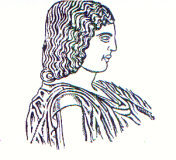 ΓΕΩΠΟΝΙΚΟ  ΠΑΝΕΠΙΣΤΗΜΙΟ  ΑΘΗΝΩΝ   ΤΜΗΜΑ ΕΠΙΣΤΗΜΗΣ ΦΥΤΙΚΗΣ ΠΑΡΑΓΩΓΗΣΕΡΓΑΣΤΗΡΙΟ ΑΝΘΟΚΟΜΙΑΣ ΚΑΙ ΑΡΧΙΤΕΚΤΟΝΙΚΗΣ ΤΟΠΙΟΥΔΙΕΥΘΥΝΤΡΙΑ: ΚΑΘΗΓΗΤΡΙΑ ΜΑΡΙΑ ΠΑΠΑΦΩΤΙΟΥΙερά οδός 75, Αθήνα 118 55 - Τηλ. 210 5294552 - Fax 210 5294553 -  Email: mpapaf@aua.grAθήνα, 16/7/2018AνακοίνωσηΑνακοινώνονται στη συνέχεια οι ημερομηνίες διεξαγωγής των εξετάσεων μαθημάτων του οικείου Εργαστηρίου για την εξεταστική περίοδο Σεπτεμβρίου 2018:ΑΝΘΟΚΟΜΙΑ Ι, 7ο ΕΞ ΕΦΠΑΝΘΟΚΟΜΙΑ Ι, 7ο ΕΞ ΕΦΠΑΝΘΟΚΟΜΙΑ Ι, 7ο ΕΞ ΕΦΠΤετάρτη 19.9.2018Θεωρία17:00Αμφιθ. Κουτσομητόπουλου-ΝιαβήΤετάρτη 19.9.2018Εργαστήριο18:30Αμφιθ. Κουτσομητόπουλου-ΝιαβήΑΝΘΟΚΟΜΙΑ ΙΙ, 9ο ΕΞ ΕΦΠΑΝΘΟΚΟΜΙΑ ΙΙ, 9ο ΕΞ ΕΦΠΑΝΘΟΚΟΜΙΑ ΙΙ, 9ο ΕΞ ΕΦΠΠαρασκευή 21.9.2017Θεωρία &  Εργαστήριο10:00Οικείο ΕργαστήριοΚΑΛΛΩΠΙΣΤΙΚΑ ΦΥΤΑ, 8Ο ΕΞ ΕΦΠΚΑΛΛΩΠΙΣΤΙΚΑ ΦΥΤΑ, 8Ο ΕΞ ΕΦΠΚΑΛΛΩΠΙΣΤΙΚΑ ΦΥΤΑ, 8Ο ΕΞ ΕΦΠΠαρασκευή 21.9.2017Θεωρία14:00Αμφιθ. Κουτσομητόπουλου-ΝιαβήΠαρασκευή 21.9.2017Εργαστήριο16:00Αμφιθ. Κουτσομητόπουλου-ΝιαβήΠροφορική εξέταση: Αναγνώριση καλ/κών φυτώνΣτη συνέχεια θα πραγματοποιηθούν οι εξετάσεις στη θεωρία του εργαστηρίου μόνο για όσους έχουν περάσει επιτυχώς την αναγνώριση των φυτών (Σημειώσεις Εργαστηριακών Ασκήσεων)